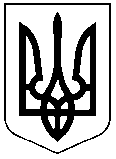 ЧЕРКАСЬКА  РАЙОННА  РАДАПРОТОКОЛдванадцятої позачергової сесії районної радиVІІІ скликанням. Черкаси							28 липня 2021 року1. Обрано депутатів	- 54 особи2. Взяли участь у роботі сесії – 34 депутати    (список додається)3. Взяли участь у роботі сесії – 15 запрошених осіб    (список додається)ПОРЯДОК ДЕННИЙ:Про районну програму щодо забезпечення житлом учасників антитерористичної операції/операції об’єднаних сил та деяких інших категорій осіб на 2021-2025 роки.Про внесення змін до Програми забезпечення громадського порядку та громадської безпеки на території Черкаського району на 2021-2025 роки.Про внесення змін до рішення районної ради від 25.11.1997 №9-5 "Про делегування повноважень районної ради районній державній адміністрації".Про передачу майна.Про включення до переліків першого та другого типу об'єктів оренди комунальної власності. Про встановлення меж адміністративно-територіальних утворень сіл Корнилівка та Паськів Набутівської сільської ради Черкаського району Черкаської області.Про встановлення меж адміністративно-територіальних утворень сіл Бровахи та Буда - Бровахівська Набутівської сільської ради Черкаського району Черкаської області.Про встановлення меж адміністративно-територіальних утворень сіл Кичинці та Мірошниківка Набутівської сільської ради Черкаського району Черкаської області.СЛУХАЛИ: Коваля Сергія Володимировича, начальника управління соціального захисту населення Черкаської районної державної адміністрації, який представив на розгляд депутатів районну програму щодо забезпечення житлом учасників антитерористичної операції/операції об’єднаних сил та деяких інших категорій осіб на 2021-2025 роки та запропонував її підтримати.ВИСТУПИВ: Латенко Василь Миколайович, депутат районної ради, фракція "Політична партія Всеукраїнське об`єднання "Батьківщина"".ВИРІШИЛИ: рішення районної ради "Про районну програму щодо забезпечення житлом учасників антитерористичної операції/операції об’єднаних сил та деяких інших категорій осіб на 2021-2025 роки" прийнято, додається.СЛУХАЛИ: Василевича Романа Олександровича, заступника начальника Черкаського районного управління поліції ГУНП в Черкаській області, який поінформував про зміни до Програми забезпечення громадського порядку та громадської безпеки на території Черкаського району на 2021-2025 роки.ВИРІШИЛИ: рішення районної ради "Про внесення змін до Програми забезпечення громадського порядку та громадської безпеки на території Черкаського району на 2021-2025 роки" прийнято, додається.СЛУХАЛИ:  Гончаренка Олександра Івановича, заступника голови Черкаської районної ради, який поінформував про зміни до рішення районної ради від 25.11.1997 №9-5 "Про делегування повноважень районної ради районній державній  адміністрації".ВИРІШИЛИ: рішення районної ради "Про внесення змін до рішення районної ради від 25.11.1997 №9-5 "Про делегування повноважень районної ради районній державній  адміністрації"" прийнято, додається.СЛУХАЛИ: Гриценко Ірину Василівну, начальника відділу юридичного забезпечення та управління майном спільної власності виконавчого апарату районної ради, яка поінформувала про передачу майна.ВИРІШИЛИ: рішення районної ради "Про передачу майна" прийнято, додається.СЛУХАЛИ: Гриценко Ірину Василівну, начальника відділу юридичного забезпечення та управління майном спільної власності виконавчого апарату районної ради, яка поінформувала про включення до переліків першого та другого типу об'єктів оренди комунальної власності.ВИРІШИЛИ: рішення районної ради "Про включення до переліків першого та другого типу об'єктів оренди комунальної власності" прийнято, додається.СЛУХАЛИ: Гриценко Ірину Василівну, начальника відділу юридичного забезпечення та управління майном спільної власності виконавчого апарату районної ради, яка поінформувала про встановлення меж адміністративно-територіальних утворень сіл Корнилівка та Паськів Набутівської сільської ради Черкаського району Черкаської області.ВИСТУПИЛИ: Тур В'ячеслав Іванович, голова постійної комісії з питань агропромислового комплексу, земельних відносин, екології та використання природних ресурсів.Руснак Таїсія Григорівна, депутат районної ради, фракція "Політична партія Всеукраїнське об`єднання "Батьківщина"".ВИРІШИЛИ: рішення районної ради "Про встановлення меж адміністративно-територіальних утворень сіл Корнилівка та Паськів Набутівської сільської ради Черкаського району Черкаської області" прийнято, додається.СЛУХАЛИ: Гриценко Ірину Василівну, начальника відділу юридичного забезпечення та управління майном спільної власності виконавчого апарату районної ради, яка поінформувала про встановлення меж адміністративно-територіальних утворень сіл Бровахи та Буда - Бровахівська Набутівської сільської ради Черкаського району Черкаської області.ВИСТУПИВ: Тур В'ячеслав Іванович, голова постійної комісії з питань агропромислового комплексу, земельних відносин, екології та використання природних ресурсів.ВИРІШИЛИ: рішення районної ради "Про встановлення меж адміністративно-територіальних утворень сіл Бровахи та Буда - Бровахівська Набутівської сільської ради Черкаського району Черкаської області" прийнято, додається.СЛУХАЛИ: Гриценко Ірину Василівну, начальника відділу юридичного забезпечення та управління майном спільної власності виконавчого апарату районної ради, яка поінформувала про встановлення меж адміністративно-територіальних утворень сіл Кичинці та Мірошниківка Набутівської сільської ради Черкаського району Черкаської області.ВИСТУПИВ: Тур В'ячеслав Іванович, голова постійної комісії з питань агропромислового комплексу, земельних відносин, екології та використання природних ресурсів.ВИРІШИЛИ: рішення районної ради "Про встановлення меж адміністративно-територіальних утворень сіл Кичинці та Мірошниківка Набутівської сільської ради Черкаського району Черкаської області" прийнято, додається.Голова Черкаськоїрайонної ради						Олександр ВАСИЛЕНКО